О наличии земельных  участков                      Комитет имущественных отношений администрации Череповецкого муниципального района просит опубликовать информацию следующего содержания:-----Комитет имущественных отношений администрации Череповецкого муниципального района (далее - Комитет) информирует население о возможном предоставлении в аренду земельного участка, образуемого в соответствии с проектом планировки и проектом межевания территории восточной части населенного пункта д. Борисово, утвержденным постановлением администрации района от 22.08.2017 №2424 (размещен на официальныом сайте Череповецкого муниципального района www.cherra.ru в разделе: градостроительство):- условный кадастровый номер 35:22:0302028:ЗУ 194;- категория земель: земли населенных пунктов;- площадь 1541 кв.м; - местоположение: Вологодская область, Череповецкий район, Ирдоматское сельское поселение, д. Борисово;- вид разрешенного использования: для ведения личного подсобного хозяйства.Предоставление данного земельного участка осуществляется в соответствии со ст. 39.18 Земельного кодекса Российской Федерации.Граждане, заинтересованные в предоставлении данного земельного участка имеют право в течение 30 дней со дня опубликования и размещения извещения на официальных сайтах подавать заявления о намерении участвовать в аукционе по аренде земельного участка в письменном виде лично или посредством почтовой связи.Заявления принимаются лично в МУ «Многофункциональный центр организации  предоставления государственных и муниципальных услуг в Череповецком муниципальном районе» по адресу: г. Череповец, ул. Первомайская, д.58, либо посредством почтового обращения в адрес Комитета: г. Череповец, ул. Первомайская, д.58, каб.405 (в заявлении необходимо указать: дату, время и источник опубликования/размещения извещения).Дата начала приема заявлений: 03.06.2021.Дата окончания приема заявлений: 03.07.2021.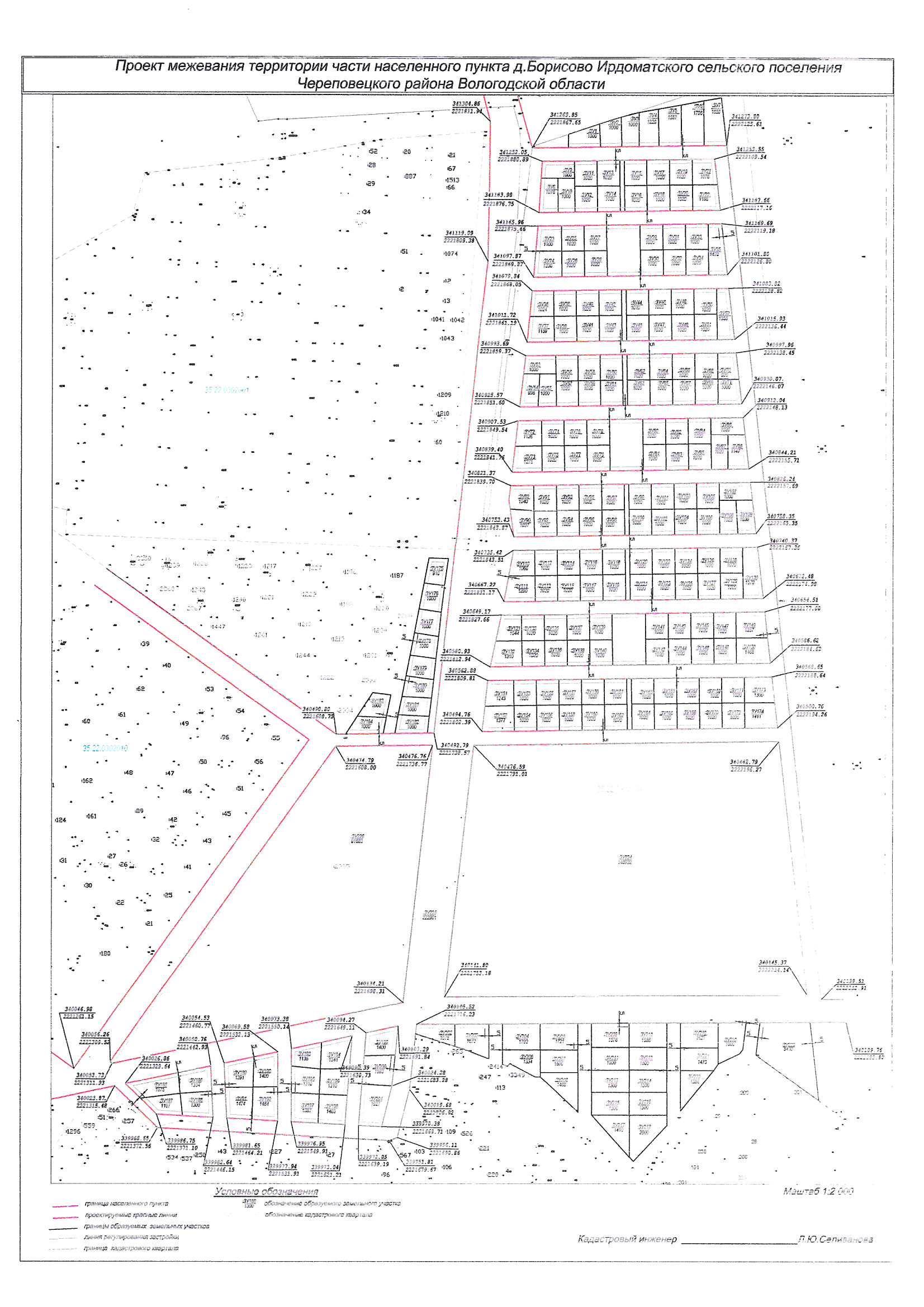 